Javaの更新の警告表示について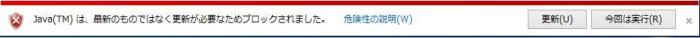 ９月１０日にMicrosoft社のセキュリティアップデート（Windows updateの適用によりInternet explorerの設定が変更）が実施されたため、上記メッセージが表示され画面が進まない状況が発生しております。
この場合、Internet explorerの信頼済みサイトの設定を行う必要があります。下記ファイルを参考に、設定いただくようお願いいたします。　信頼済みサイト設定方法（PDF: 756KB）警告が表示された場合、「更新」ではなく「今回は実行」を選択してください。

「更新」を選択し、電子入札システムの操作ができなくなった場合、Javaの再設定が必要です。
（方法はＩＣカード購入元の各認証事業者にお問い合わせください。）